Wednesday21st October 2020	Book Talk- Enable Pirate PoetryLenses we have focused on:Fantastics: ImaginingStylistics: Text Layout/StructureAnalytics: Your personal opinions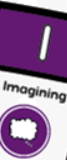 Imagining Imagine you were Blackbeard or Anne Bonney. What would you look like?Imagining Imagining Imagining Imagining 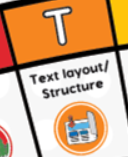 Text Layout/ StructureWhich words in the poem about Blackbeard rhyme?Text Layout/ StructureText Layout/ StructureText Layout/ StructureText Layout/ Structure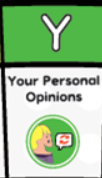 Your Personal OpinionsWhat do you like about the poem?Your Personal OpinionsYour Personal OpinionsYour Personal OpinionsYour Personal Opinions